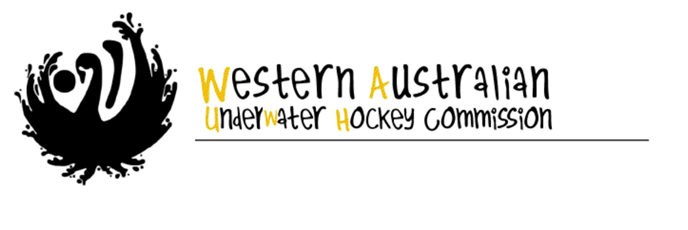 WA Underwater Hockey Commission Inc AGM 2018MinutesDate/Time: 2pm 9th June 2018Location: Harvey Hotel, HarveyAttendees: Greg Biffin, Yvonne Biffin, Clare Gleeson, Clayton Jendrzejak, Shane BlackhamApologies: Maggie Biffin, Annabelle Biffin, Shaun Marsh, PJ McGovernItem No.Agenda ItemWhoDiscussion/Actions1Meeting opened 2.10pm2Minutes from last AGMTrue /PassedAccepted. YvonneSeconded. Jumpy.3Business arising from last AGMConstitution changes as per last AGM minutes, UWHA is redoing their constitution and waitng to see the outcome of this, DEPT of Rec & Sport have issued a mandate that all clubs that are “not for profit” redo their constitution by June 2019, Other motions to be reviewed when setting new constitution.4Presidents report.Jumpy Spoke about; a Challenging year with the nationals being force a pond WA. Thanks to all who stood up and helped out, Josh & Sarah for doing the lion’s share of the task.Has spoken to UWHA about giving more notice to states for hosting the Nationals, Better communications between them, also the timing of the nationals again raised its head.Suggested that UWHA surveyed the pools throughout AUS to see which pools maybe suitable and available to host a national competition.Each club is required to ensure their constitution is up to date and current.Also endorsed that as a state every adult in WA UWH is to have a WWC Card, Clubs to start a register and maintain it as this would help to protect everyone from any complaints in the future.Require to review procedures and criteria’s for State team nominations, players, coaches, managers etc. Require to set firm closing dates for all nominations, payments and hold them accountable.5Accepted.Seconded.6Treasurer’s reportReport tendered,Main Account Opening Balance, $45720.94Main Account Closing Balance, $74533.00AUF Levy fees of $11544.51 to be paid from this account.State team account opening balance. $10000.00State Team closing Balance $8503.002018 National Account Profit/ Loss statement $17097.48+Accepted; ShaneSeconded; Jumpy.New BusinessConstitution changes to be accepted, executive positions to be elected for 2 years,New constitution to be accepted and to be registered by WA UWH Comm.Need to rework as per dept rec and sportElection of Next years committee membersPresident; Nominations, Clare & JumpyGiven the low numbers attending meeting, decided to ask both nominees to submit their application for president to the secretary within 2 weeks and then the Club reps will be asked to review both submissions and return a vote within 1 wk.. Secretary to organise.Secretary; Nominations, Greg Biffin, elected unopposed.Treasurer; Nominations; Tommy Miller had expressed interest to Jumpy, couldn’t contact him at the time. Will follow up with Tom.Jumpy will nominate for this position if unsuccessful for the Presidents role.Games Commissioner; JumpyCommunications/ Publicity; Zoe Canavan, elected unopposed.Junior Development; Annabelle Biffin, elected unopposed Referee development; AnnabelleWomen’s development; No NominationNew BusinessNationals;State ChampsClare G.JumpyGeneral DiscussionWhen we receive the 2019 nationals pack will start the process of seeking players, coaches, and managers etc.Will be held in Bunbury, date to be setWill ask if other clubs want to organise the function night forn state champs;Looking at a plan to reward people who recruit and train new players, any age group, this will involve mentoring them one on one training, in the water and playing suitable level club games. 5+ week process.  What the reward looks like, possibly $ / credit against your nationals cost, Clare to develop this program and monitor with committee members.L1/L2 coaches, need to develop WA coaches, need to access accredited training course as required by UWHA.State to look at the cost of proving a kit for loan & developing new players who come along to try UWH. Hats, Pucks / Gloves for loan form each club were suggested. GB/JJ to get Price. L1 & 2 Umpire courseAnnabelle to organise umpire training for teams travelling for worlds and nationals, will speak to Lee-marie about dates.Also speak to Jenny Kennedy / Angus about assistance for training, State to pay cost of course, possibly hold 2 courses over the weekend.Web site information Zoe wants club info for sunday night to update wa web site.State club affiliation feesInvoice to be sent to each Club for 2018/2019 year.Meeting closed3.55pm